Section sportive RUGBY Filles et GarçonsLycée Polyvalent de Parentis en BornJOURNEE DE DETECTION :le mercredi 22 mai 2024 au stade Mirtin à Parentis à 14hPour s'inscrire :Envoyer le dossier au lycée polyvalent St Exupery avant le vendredi 10 mai 2024par courrier au 539 avenue du lycée - BP 44, 40161 Parentis en Born Cedexou par mail à Mme PRUNET (professeur d 'eps) : marion.prunet@ac-bordeaux.fr (en indiquant l'objet du mail ou du courrier: section sportive rugby)Venir à la journée de détection le mercredi 22 mai 2024 à 14hPour les pré-inscriptions des nouveaux entrants:Renvoyer les annexes 1/2/3/4L'annexe 5 est à rendre pour la rentrée: certificat médical avec électrocardiagramme de repos réalisé par un médecin du sport ou par un cardiologue (valable 3 ans)Pour les pré-inscriptions des anciens élèves de section(élèves en section rugby au lycée sur l'année 2023/2024) Renvoyer les annexes 1/2/4L'annexe 5 est à rendre pour la rentrée et / ou fournir le double de la licence FFR,Lycée Polyvalent St exupery 539 avenue du lycée, BP 44 40161 Parentis en born cedexAnnexe 1 : Charte de l’élèveAnnée scolaire 2024/2025NOM……………………………………………………………….Prénom……………………………………………..CONVENTION Section Sportive RugbyLa classe à horaires aménagés rugby a été mise en place pour te permettre de mieux t'entraîner tout en suivant une scolarité normale. Pour cela il a fallu :- confectionner ton emploi du temps afin de dégager des plages horaires réservées à la pratique du rugby- convaincre tous les enseignants lorsque le projet de la section sportive a été présenté.- trouver un éducateur sportif titulaire du Brevet d'état pour en assurer l'encadrement.Pour toutes ces raisons, tu dois tout faire pour donner une image sportive de la section à laquelle tu appartiens et tu devras t'engager à respecter les règles ci-dessous que tu signeras.J'organise mon travail personnel hors du temps scolaire le mieux possible pour éviter la perte de temps.Mon comportement doit être exemplaire en classe et au collège/lycée. Dans le cas contraire, j'accepte d'être renvoyé temporairement ou définitivement de la section.Si mes résultats scolaires sont en baisse, j'accepte de supprimer un voire deux entraînements et de les remplacer par des heures d'études dirigées pendant quelques temps.Je m'engage à défendre les couleurs du collège/lycée lors des manifestations sportives Rugby ainsi que sur une activité de mon choix (cross, badminton, handball…….). La licence UNSS est obligatoire.Je dois appartenir à un club de rugbyJe m'engage à posséder ma tenue sportive à chaque entraînement.Je fournis en début d’année un certificat médical de non contre-indication à la pratique du rugby, y compris en compétition, délivré par un médecin du sport.En cas de blessure, je dois être présent à l'entraînement et rester à la disposition de l'entraîneur. En aucun cas, je suis autorisé à rentrer chez moi.Mon engagement à cette section sera pour toute ma scolarité au collège/lycée sauf :Sur avis défavorable de l’encadrement en ce cas, il sera mentionné sur mon bulletin trimestrielOu sur demande écrite de mes parents, adressée avant à la fin juin au chef d’établissement.A ………………………………………….. le ………………………………………………Le Principal	Les parents	L'élèveAnnexe 2 : Fiche de renseignementFICHE DE RENSEIGNEMENTS – RENTREE 2024COORDONNEES de l’élève :NOM : …………………………………………………………………… PRENOM : …………………………………………… ADRESSE :………………………………………………………………………………………………………………………………………..……………………………………………………………………………………………………………………………………….. CODE POSTAL : …………………………….VILLE : …………………………………………N° de téléphone domicile : …………………………………………………………………. N° portable père : ……………………………………………………………………………… N° portable mère : …………………………………………………………………………….. N° portable élève : ……………………………………………………………………………..Adresse électronique domicile : …………………………………………..@...................................................................Adresse électronique élève : ………………………………………………..@.................................................................SCOLARITE ENVISAGÉEETABLISSEMENT 2023-2024 : ……………………………………………………………………CLASSE : ……… SPECIALITES d'enseignement choisies à la rentrée 2024 :INSCRIPTION à la demi-pension : OUI / NON	INTERNE : Oui / nonDOMAINE SPORTIF :TAILLE : ……....... ……………. POIDS : ………..............................................DATE DE NAISSANCE : ………..................................... LIEU DE NAISSANCE :…………………………………….. POSTE(S) OCCUPÉ(S): ..............................................................................................................................................CLUB(S): ........................................................................................................................................................................ NOM et N° téléphone de l’entraîneur: ..................................................................................................................Email de l’entraîneur : ………………………………………@………………………………………………………………Annexe 3 : Résultats scolairesFournir les bulletins scolaires du 1er et 2e trimestre OU du 1er semestre de l'année en coursAnnexe 4 : droit à l'image et exploitation des photosJe soussignée,,,,,,,,,,,,,,,,,,,,,,,,,,,,,,,,,,,,,,,,,,,,,,,,,,,,,,,,,,,,,,,,autorise mon fils /ma fille,,,,,,,,,,,,,,,,,,,,,,,,,,,,,,,,,,,,,,,,,,,,,,,en classe de ,,,,,,,,,,,,,,,,,,,,,,,,,,,,, au lycée St Exupéry de Parentis en borno a être pris en photo en UNSS, lors de entraînements ou des matchs de la section sportive rugbyo Autorise la diffusion de l’image de mon enfant sans aucune limitation de durée au sein du lycée, et en dehors pour la promotion de l'activité rugby, sur des flyers, dans les journaux, le magazine scolaire du lycée (support papier), sur un support vidéo , sur le site Internet du lycée ou du club,Fait à ,,,,,,,,,,,,,,,,,,,,,,,,,,,,,,,,,,,,,,,,,,,,,,,,,,,,,,,Le,,,,,,,,,,,,,,,,,,,,,,,,,,,,,,,,,,,,,,,,,,,,,,,,,,,,,,,,,,,,,,	Signature :Annexe 5 : Certificat médical (A rendre pour la rentrée de septembre 2024)FICHE MÉDICALE EN VUE D'UNE SCOLARITÉ EN SECTION SPORTIVE SCOLAIRECertificat médical de non-contre-indicationJe, soussigné, docteur.................	certifie avoir examiné ce jourNOM et Prénomet qu'il (qu'elle) ne présente cliniquement aucune contre-indication à la pratique du rugby, dans le cadre de la section sportive scolaire et lors de compétitions.Date	Signature et cachet du médecinNom Prénom DomicileDate de naissanceDiscipline pratiquée Nombres d'heuresSurclassementoui	non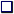 Double surclassement	oui	nonAntécédents médicaux Antécédents chirurgicauxTraitement en coursAutre discipline pratiquée :